e  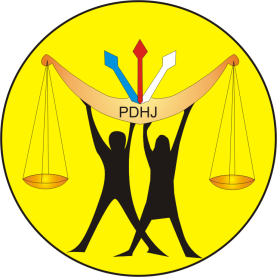 Provedoria de Direitos Humanos e JustiçaRelatoriuMonitorizasaun Prizaun iha Timor-Leste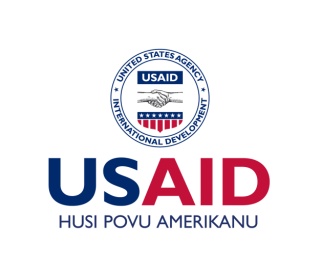 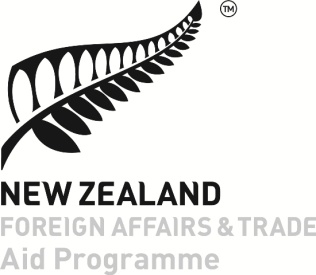 